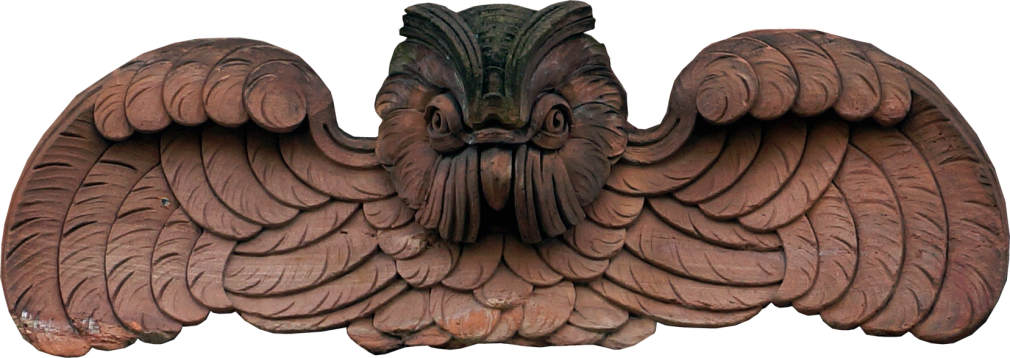 BeschaffungswunschName des Bestellers:_______________________________________________Fachbereich:		______________________________________________Gegenstand:		_________________________________________________________			_________________________________________________________			_________________________________________________________			_________________________________________________________Kosten:		________________________________________________Begründung:		_________________________________________________________			_________________________________________________________			_________________________________________________________			_________________________________________________________Fachschaftsbeschluss:			Ja				NeinReparaturwunsch:	_________________________________________________________			_________________________________________________________			_________________________________________________________Datum:_____________________	Unterschrift:_____________________________Genehmigt  						Abgelehnt________________________________________________Datum/Unterschrift Herr Kokenbrink